         Межрайонная ИФНС России № 1 по Мурманской области сообщает, что на период с 26 октября по 05 ноября 2020 года временно будет действовать новый график приема налогоплательщиков Терского района на территориально-обособленном рабочем месте по адресу: пгт. Умба, ул. Беломорская, д. 6. 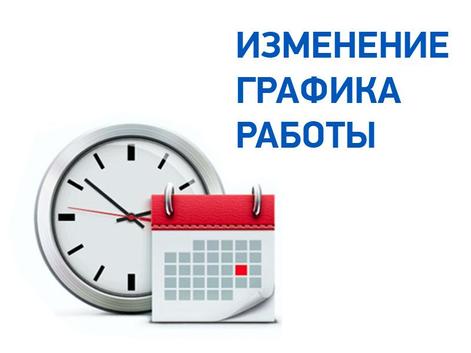 Согласно данному графику выезд налоговых инспекторов из г. Кандалакши будет осуществляться один раз в неделю по вторникам: 27 октября и 03 ноября. Часы приёма: с 11.00 до 15.00 часов. Прием будет осуществляться исключительно по предварительной записи посредством интерактивного сервиса ФНС России «Онлайн-запись на прием в инспекцию» на сайте www.nalog.ru.С 06 ноября 2020 года прием налогоплательщиков будет осуществляться по предварительной записи в обычном режиме: с понедельника по четверг – с 8.30 до 16.45; в пятницу – с 8.30 до 16.30. Перерыв на обед – с 12.30 до 13.30.